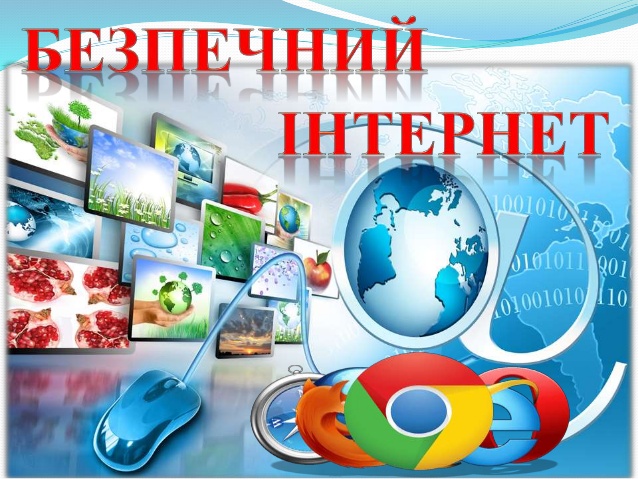 	Можливість отримати будь-яку інформацію не виходячи з дому – зараз це не фантастика, а реальність. І це стало можливим завдяки Інтернету. Крім того, що Інтернет дозволяє знайти потрібну інформацію, мережа значно розширює коло нашого спілкування. І це стало можливим завдяки Чату, в Інстаграм, Телеграм, Вайбер, Ватцап та іншим подібним сайтам.Майже всім відомо, що таке Чат? Так, дійсно, це швидкий спосіб знайти для себе нових друзів, поспілкуватися з ними на будь-які теми, отримати корисні поради. А на стрінках сайтів ще можна побачити фотокартки, відеоролики і мати уявлення з ким розмовляєш, завдяки тій інформації, яку розміщує на своїй сторінці людина. Але спілкування в Інтернеті приховує небезпеку, яка проявляється в тому, що ти не бачиш свого віртуального знайомого, а тому не можеш бути впевнений у тому, що ця людина безпечна особисто для тебе.  Можна вважати, що дитина спілкується зі своїм однолітком, а він або вона насправді може виявитися дорослим чоловіком або жінкою, а ще гірше – злочинцем.	Отже, потрібно роз'яснувати  дитині про те, що спілкування у чаті,  та на інших сайтах поряд з користю може приховувати і суттєву небезпеку . Тому, щоб уберегти  від неприємностей ми-дорослі повинні постійно нагадувати дітям нескладні правила безпечної поведінки під час бесіди з незнайомцями або новими друзями, з якими ти познайомився саме в Інтернеті, а не в реальному житті. Розповісти про правила, а також про ті небезпечні ситуації, в які вже потрапляли юні користувачі, які спілкувались по Інтернету. Дитина має знати про всі небезпеки, які містить у собі подібне спілкування.Завжди пам’ятати про те, що спілкування з людиною, про яку нічого невідомо, тому не довіряти їй свої таємниці або думки. Краще поділися ними зі своїми батьками чи справжніми, а не віртуальними друзями.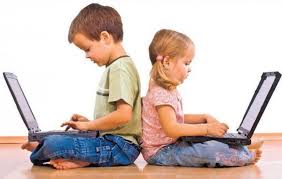 УВАГА! Шановні Батьки!Рекомендації для вас щодо роз’яснення питань, коли ваша дитина,СПІЛКУЮЧИСЬ В ІНТЕРНЕТІ , ЗАРАДИ СВОЄЇ БЕЗПЕКИ, НЕ ПОВИНЕН НІКОЛИ:повідомляти своєму віртуальному другу своє прізвище, домашню адресу, номер свого мобільного або домашнього телефону, номер та місцезнаходження своєї школи та інші дані;розміщувати фотокартки, на яких ти оголений або у нижній білизні чи піжамі, а також відправляти комусь свої фото електронною або звичайною поштою;повідомляти пароль до своєї Інтернет-сторінки. Твій пароль як ключ від твоєї квартири, тому нікому його не віддавай!;казати, що ти вдома знаходишся один;казати, що ти сам знаходишся перед комп’ютером. Скажи краще, що час від часу до тебе у кімнату навідуються твої батьки;обговорювати теми, які тобі неприємні або яких ти соромишся;показувати віртуальному другу перед Веб-камерою своє тіло або якісь його частини, робити те, що тобі не подобається.відповідати на питання, які стосуються твого особистого життя або твого тіла. Пам’ятай: твоє тіло належить тільки тобі і ніхто не має права розмовляти про нього з тобою!;розповідати багато про своїх друзів, знайомих та родину, особливо, видавати їхні таємниці;відправляти поштою або передавати через когось свої особисті речі співрозмовнику по Інтернету;Крім того:при реєстрації у Чаті ніколи не заповнюй поля, де від тебе вимагають прізвище, номер мобільного та домашнього телефону, домашню адресу. Якщо ці поля обов’язкові, то краще вигадай для себе прізвище, адресу та номер телефону. Це потрібно для твоєї безпеки. Взагалі, для реєстрації у Чаті, та на інших сайтах створи для себе окрему електронну поштову скриньку;коли вигадуєш у Чаті для себе нікнейм, то він не повинен бути схожим на твоє прізвище. Також він не повиненстосуватися твого зовнішнього вигляду;На сайтах обмеж доступ до твоєї сторінки невідомих тобі людей. Додавай до списку своїх друзів лише тих, кого ти добре знаєш у справжньому житті;Пам’ятай: спілкування в Інтернеті не є твоїм обов’язком, тому якщо тобі це більше не подобається або тебе лякають твої Інтернет-друзі, то лише вимкни комп’ютер і не повертайся більше до спілкування онлайн!Увага! Ніколи за жодних умов не погоджуйся на особисту зустріч у реальному світі зі своїм Інтернет-другом. Якщо ти все-таки вирішив зустрітися з ним, то нехай обов’язково батьки чи інші дорослі, яким ти довіряєш,прийдуть з тобою на зустріч. Ти можеш також сказати про це своєму віртуальному другу. Місце для зустрічі повинно бути таким, де постійно знаходиться багато людей, наприклад, парк розваг, каток.Якщо твій знайомий з Інтернета постійно вимагає від тебе зустрітися з ним або щось зробити для нього, продовжує це робити, незважаючи на твою відмову або небажання, то ти обов’язково маєш розповісти про це своїм батькам або іншим дорослим, яким ти довіряєш!Запамятай!  Неможна розкривати і  ділитися в соціальних мережах (та і загалом, зустрічаючи незнайомців) особистими даними:місцем прогулянок;номером телефону;часом коли вдома відсутні батьки;адресою;номерами банківських карток;повним ім’ям та іменами членів своєї родиниТака обізнаність — запорука безпеки дитини як в реальному світі, так і у віртуальному просторі.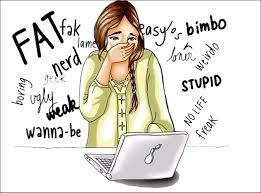 КібербулінгКібербулінг – психологічне насильство в мережі, переслідування з боку однолітків, що проявляється у вигляді знущань, насмішок, залякувань, інших дій, які негативно впливають на психічний стан підлітка.Вільне володіння необхідними технологіями дозволяє «агресорам» створювати іменні сайти образливого змісту, поширювати чутки, викладати фото-або відеоматеріали, що принижують гідність дитини або займатися від його імені кібер тероризмом, що загрожує безпеці дітей.У дитини створюється відчуття безвиході, навіть вдома його не залишає почуття тривоги, він впадає в депресію. Інформаційна атака може призвести до суїциду.Тінейджери рідко звертаються за допомогою, сумніваючись, що будуть зрозумілими та  бояться заборони на користування інтернетом. Необхідно знати, знущання в мережі карається чинним законодавством. Варто відразу звернутися в правоохоронні органи з наданням доказів.КібермисливціКим є типові інтернет-співрозмовники?Соціологічні опитування про безпеку дітей-підлітків в інтернет мережі надають такі дані про контакти:родичі – 43 %;віртуальні друзі – 21%;незнайомі люди – 36%;Однак за великим рахунком віртуальні друзі – теж незнайомці. Таким чином, велику частину свого часу в мережі діти приділяють спілкуванню з сторонніми людьми, діляться своїми переживаннями, секретами, планами.Кібермисливці – хороші психологи, встановивши контакт на форумі, при обміні миттєвими повідомленнями в чаті, вони досить швидко набувають статусу друзів.Спочатку входять в довіру, оточуючи турботою і розумінням проблем, вислуховують, підтримують. Після цього «друг» поступово вносить до розмови нотки сексуальності, відбувається обмін фото, демонстрація матеріалів еротичного характеру.Мета кібермисливця – особиста зустріч.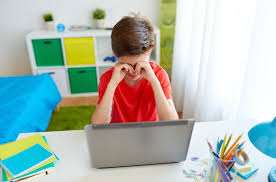 ШахрайствоШахраї і способи їх дії йдуть в ногу з часом. Необізнаність і наївність дітей роблять їх легкою здобиччю. Один із способів обману – це «виграш». Повідомлення про приз (автомобіль, комп’ютер, телефон тощо). І для цього просто потрібно повідомити дані електронної картки (батьків) і повідомити цифри, які прийшли в смс на номер.Чи варто пояснювати, до яких наслідків призведе подібна інформація в руках шахраїв? Для того, щоб здійснити покупку в інтернет-магазині, зазвичай достатньо повідомити реквізити банківської картки і смс-код підтвердження платежу. І те, і інше підліток добровільно повідомляє «щедрим дядькам», які обіцяють приз.Все це і багато іншого виключає саме поняття – безпечний інтернет. Повністю обмежити доступ в кіберпростір неможливо, та й не потрібно. Величезна кількість розвиваючої корисної інформації, літератури, музики і просто спілкування за інтересами, зв’язок з родичами і друзями – все це можна знайти в інтернеті. Достатньо знати правила поведінки, щоб забезпечити особисту безпеку дитини шкільного віку в інтернеті.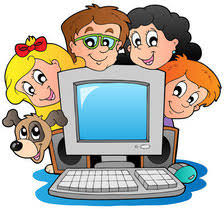 ПАМ`ЯТКАДЛЯ ДІТЕЙ ТА ПІДЛІТКІВНіколи не давайте приватної інформації про себе (прізвище, номер телефону, адресу, номер школи) без дозволу батьків.Якщо хтось говорить вам, надсилає вам, або ви самі віднайшли у мережі щось, що бентежить вас, не намагайтеся розібратися в цьому самостійно. Зверніться до батьків або вчителів - вони знають, що треба робити.Зустрічі у реальному житті із знайомими по Інтернет-спілкуванню не є дуже гарною ідеєю, оскільки люди можуть бути дуже різними у електронному спілкуванні і при реальній зустрічі. Якщо ж ви все ж хочете зустрітися з ними, повідомте про це батьків, і нехай вони підуть на першу зустріч разом з вами.Не відкривайте листи електронної пошти, файли або Web-сторінки, отримані від людей, яких ви реально не знаєте або не довіряєте.Нікому не давайте свій пароль, за виключенням дорослих вашої родини.Завжди дотримуйтесь сімейних правил Інтернет-безпеки: вони розроблені для того, щоб ви почували себе комфортно і безпечно у мережі.Ніколи не робіть того, що може коштувати грошей вашій родині, окрім випадків, коли поруч з вами батьки.
Завжди будьте ввічливими у електронному листуванні, і ваші кореспонденти будуть ввічливими з вами.
У електронних листах не застосовуйте текст, набраний у ВЕРХНЬОМУ РЕГІСТРІ - це сприймається у мережі як крик, і може прикро вразити вашого співрозмовника.
Не надсилайте у листі інформації великого обсягу (картинки, фотографії тощо) без попередньої домовленості з вашим співрозмовником.
Не розсилайте листи з будь-якою інформацією незнайомим людям без їхнього прохання - це сприймається як "спам", і звичайно засмучує користувачів мережі.
Завжди поводьтеся у мережі так, як би ви хотіли, щоб поводилися з вами!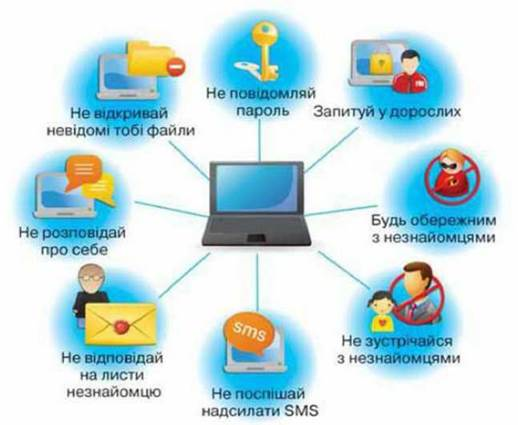 